Universidade Federal de Uberlândia (UFU)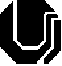 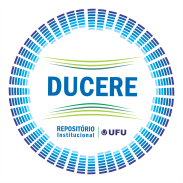 Sistema de Bibliotecas (SISBI)Termo de autorização para publicação no Repositório Institucional UFUEu , portador do RG , Org. Exp. , inscrito no CPF , domiciliado em , na cidade de , na qualidade de titular dos direitos de autor que recaem sobre a minha: dissertação de mestrado ou  tese de doutorado, intitulada , defendida em , junto ao programa de Pós-Graduação em , com fundamento na legislação sobre direitos autoras (Lei nº 9.610, de 19 de fevereiro de 1998), autorizo a Universidade Federal de Uberlândia a disponibilizar gratuitamente a obra acima citada, sem ressarcimento de direitos autorais, para fins de leitura, impressão e/ou download, a título de divulgação da produção científica gerada pela universidade, a partir desta data.Autorizo a liberação: total ou parcial do trabalho (serão disponibilizados apenas o(s) resumo(s) e os dados bibliográficos: autor, título, orientador, membros da banca examinadora, data de defesa, palavras-chave, entre outros).Obs.: No caso de liberação parcial, a dissertação/tese impressa não poderá ser consultada no acervo físico.Estou ciente que, em caso de liberação parcial, o documento será mantido durante um ano, a partir da data de autorização da publicação. Para ampliação deste prazo, devo manifestar-me junto ao SISBI/UFU. Se não houver manifestação, o texto completo da dissertação/tese, versão eletrônica, será liberado em sua totalidade e a versão impressão será disponibilizada para consulta.Declaro que o conteúdo é de minha inteira responsabilidade.Uberlândia, .________________________________________                                                                  Assinatura do autor